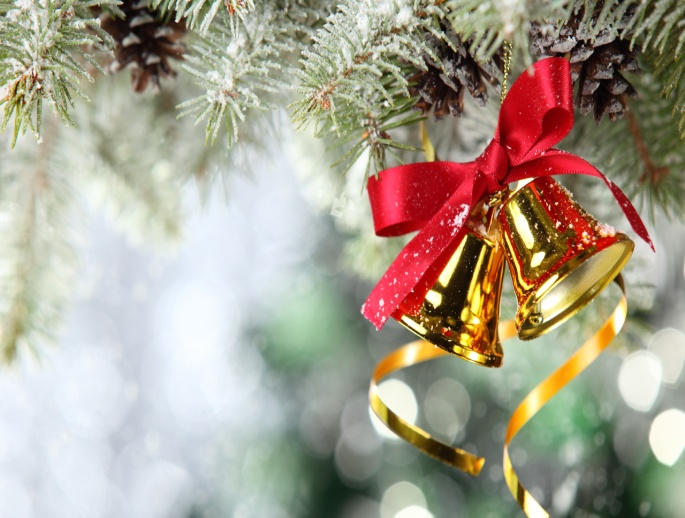 Рекомендации логопедапо закреплению речевых навыков у детей на период новогодних каникулВпереди – каникулы. Родителям детей, имеющих речевые недостатки, и в этот период нельзя забывать о своих проблемах. Помните, что сформированные в течение учебных занятий навыки (выработанные артикуляционные уклады, поставленные звуки, выученные стихи, пальчиковые игры) за период каникул могут,как укрепиться, так и «потеряться».Перед каникулами мне бы хотелось дать некоторые рекомендации. Звуки поставлены и введены в речь, но если не контролировать речь ребёнка, он легко может их вновь утратить, и всё придётся начинать сначала. Работайте по домашней тетради — в ней есть весь речевой материал, который нужно использовать для закрепления звуков в речи. Также для автоматизации звука в речи можно использовать скороговорки. Разучите их вместе с ребёнком и устройте соревнование, кто лучше и быстрее произнесёт скороговорку.Читайте вместе с ребёнком книги. Пусть это занятие войдёт у него в привычку. Просите ребёнка не только слушать рассказы, но и пересказывать их. Интересуйтесь у ребёнка, что он думает о героях, об их поступках. Какой он бы хотел, чтобы был конец у рассказа. Так у ребёнка будет постоянно развиваться связная речь, и обогащаться словарный запас.Чаще говорите с ребёнком, следите за собственной речью, избегайте слов-паразитов, ведь дети очень часто копируют речь родителей, их манеру общения.Также для полезных занятий можно найти интересные задания в интернете, например:*Поиск предмета на картинке*Лабиринты (развитие внимания имышления)*Развитие звукового анализа слов ивосприятия *Поиск отличий на рисунках*Решение детских кроссвордов*Вместе вспомните, сколько месяцев в году, сколько времен года, поиграйте в игру «Что сначала, а что потом? »;*Составьте рассказ (из личного опыта) "Как я украшал новогоднюю ёлку", «Как я встретил Новый год», «Почему я люблю зиму» и т.д.Желаю успехов! Весёлых каникул! Счастливого Нового года и Рождества! 